New Hampshire Department of Health and Human Services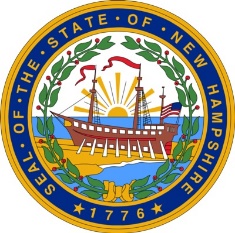 Coronavirus Response and Relief Supplemental Appropriations Act (CRRSA)CRRSA Final Report All programs must complete a Final Report by February 17, 2023. This report covers the program information and funds expended between March 1, 2020 and September 30, 2022Save your Final Report using the following naming convention: Program Name CRRSA Final Report All narrative responses should be typed in Calibri or similar 12 point font, with 1.5 line spacing. While length limitations do not apply, be clear and to the point. Bulleted responses are permitted and brevity is encouraged. When you have completed your CRRSA Final Report, please email it to Dianne.r.chase@dhhs.nh.gov with the report attached and a read, not just sent, receipt for confirmation.If you wish to submit a handwritten response, request a template and specific instructions through the Grant Help Desk link.If you are mailing in your CRRSA Final Report, not our preferred method, use the address listed at the end of this document.For more information, see the CRRSA Final Report webinar, instructions, FAQs for more tips at https://www.nh-connections.org/new-hampshire-covid-related-provider-grant-funds/ For application, agreement and invoice copies, go to NHCIS under the Grant Tile.For questions, issues, meeting requests, and signed agreement copies etc. please DO NOT EMAIL, but submit a grant help desk request at https://www.surveymonkey.com/r/3GRQY8JProgram Name(s) and Location(s):2. Lead Organization (if applicable)3. Primary Mailing Address(street, city, zip code)4. Report Contact Person(Program)5.Telephone 		6. EmailNumber		Address 		7. State Vendor 		8. ResourceNumber			Id Number9. Program Status as of the date you submitted your agreement	    10. If program was temporarily or permanently closed, please explain:11. Dates when funding was used										Start   			End 12. Grant Amount $             	13. Grant Amount Spent By 9/30/22 $14. As of the date you submitted your agreement was your program accepting children on NH Child Care Scholarship?15. Enrollment and Staffing Numbers during the grant periodA. Please indicate your capacity and enrollment at several intervals during the grant periodB. Please indicate your staffing numbers at several intervals during the grant period.C. Any additional Information you would like to share about enrollment and staffing before or during the grant period		Please indicate in the chart below how the CRRSA funds were allocated.EXPENDED AMOUNT TOTAL $Income LossesDetail the income losses credited to CRRSA funds, delete unused rows, but not table header or total line.If you selected “Other scenario” in the Type of Income Loss for Part A please explain here.Any additional information you wish to share related to income losses.How did the CRRSA Funds positively impact your program? Please describe how the allocation and use of the funds in your program help support one or more of the following goals of the CRRSA funding.Helped provide and maintain healthy, safe and stable servicesHelped with ongoing program recovery & stabilizationHelped build a stronger child care system infrastructureHelped support families Please discuss how in general how the CRRSA funding impacted your program? Please be specific about what your program was able to accomplish during the time you were spending the funds and how that impact will carry forward in the future (as applicable) include data when possible. Include one to two personal stories about the impact on families, children or staff.By my handwritten or typed signature, I am attesting the information in this document is true and accurate to the best of my knowledge. Said information is supported by onsite documents that are available at my program location or through my representative.Date		 Signed by (name)Point in TimeCapacityEnrolledAttendingAge groups servedApr 1, 2021BaselineI/TPSKSAAug 2, 2021I/TPSKSANov 1, 2021I/TPSKSASep 30, 2022I/TPSKSAPoint in TimeDirect CareSupport StaffMgmt StaffAge groups servedApr 1, 2021I/TPSKSAAug 2, 2021I/TPSKSANov 1, 2021I/TPSKSASep 30, 2022I/TPSKSACRRSA Allowable Uses Summary ChartCRRSA Allowable Uses Summary ChartCRRSA Allowable Uses Summary ChartBudget Line ItemAmount ExpendedBrief description of how funds were used, the time period. Put a ; between each descriptive statementStaffing and Personnel ExpensesPortion of wages, benefits, contract and per diem staff related directly to COVIDOperating and Occupancy Costs to maintain operations during the COVID emergencyMaterials and supplies related to COVIDEquipment and Services related to COVIDStaff Development/Training to support Staff and FamiliesParent Fees to Offset Tuition for Essential and Unemployed FamiliesIncome LossesDetail answer in Question # 17OverheadOther Areas, not listed - add rows as neededOther Areas, not listed - add rows as neededOther Areas, not listed - add rows as neededType of Income LossFrom (date no earlier than March 1, 2020)To (date no later than September 30, 2022)$ Total Amount Pre-Loss$ Amount of Loss being credited to CRRSA fundsNumber of children  # previous year same time period/# at time of lossTotals should equal same amount listed in CRRSA Allowable Uses Summary Chart Totals should equal same amount listed in CRRSA Allowable Uses Summary Chart Totals should equal same amount listed in CRRSA Allowable Uses Summary Chart Totals should equal same amount listed in CRRSA Allowable Uses Summary Chart 